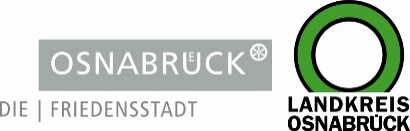 Landkreis und Stadt OsnabrückLandkreis und Stadt OsnabrückD I E   L A N D R Ä T I NAn die RedaktionAn die RedaktionLandkreis OsnabrückAm Schölerberg 149082 OsnabrückIhr AnsprechpartnerHenning Müller-DetertPressesprecherTel. : 0541 501-2463Mobil : 0175/4394675mueller-detert@Lkos.dewww.landkreis-osnabrueck.deD I E   O B E R B Ü R G E R M E I S T E R I NStadt OsnabrückReferat Medien undÖffentlichkeitsarbeitRathaus / Bierstraße 2849074 OsnabrückTelefax: 0541 323-4353presseamt@osnabrueck.dewww.osnabrueck.deIhr AnsprechpartnerDr. Sven JürgensenPressesprecherTel.: 0541 323-4305Mobil: 01525/3232021juergensen@osnabrueck.deUnser Zeichen / Datummüde/15. März 2022Landkreis OsnabrückAm Schölerberg 149082 OsnabrückIhr AnsprechpartnerHenning Müller-DetertPressesprecherTel. : 0541 501-2463Mobil : 0175/4394675mueller-detert@Lkos.dewww.landkreis-osnabrueck.deD I E   O B E R B Ü R G E R M E I S T E R I NStadt OsnabrückReferat Medien undÖffentlichkeitsarbeitRathaus / Bierstraße 2849074 OsnabrückTelefax: 0541 323-4353presseamt@osnabrueck.dewww.osnabrueck.deIhr AnsprechpartnerDr. Sven JürgensenPressesprecherTel.: 0541 323-4305Mobil: 01525/3232021juergensen@osnabrueck.deLandkreis OsnabrückAm Schölerberg 149082 OsnabrückIhr AnsprechpartnerHenning Müller-DetertPressesprecherTel. : 0541 501-2463Mobil : 0175/4394675mueller-detert@Lkos.dewww.landkreis-osnabrueck.deD I E   O B E R B Ü R G E R M E I S T E R I NStadt OsnabrückReferat Medien undÖffentlichkeitsarbeitRathaus / Bierstraße 2849074 OsnabrückTelefax: 0541 323-4353presseamt@osnabrueck.dewww.osnabrueck.deIhr AnsprechpartnerDr. Sven JürgensenPressesprecherTel.: 0541 323-4305Mobil: 01525/3232021juergensen@osnabrueck.deLandkreis OsnabrückAm Schölerberg 149082 OsnabrückIhr AnsprechpartnerHenning Müller-DetertPressesprecherTel. : 0541 501-2463Mobil : 0175/4394675mueller-detert@Lkos.dewww.landkreis-osnabrueck.deD I E   O B E R B Ü R G E R M E I S T E R I NStadt OsnabrückReferat Medien undÖffentlichkeitsarbeitRathaus / Bierstraße 2849074 OsnabrückTelefax: 0541 323-4353presseamt@osnabrueck.dewww.osnabrueck.deIhr AnsprechpartnerDr. Sven JürgensenPressesprecherTel.: 0541 323-4305Mobil: 01525/3232021juergensen@osnabrueck.dePressemitteilungJunge Klimaschützer in Kitas, Horten und Grundschulen gesucht: Stadt und Landkreis beteiligen sich wieder am Kindermeilen-ProjektOsnabrück. Alltagswege klimafreundlich zurücklegen: Diese Idee steht im Zentrum des Kindermeilen-Projekts, an dem sich auch in diesem Jahr wieder Stadt und Landkreis Osnabrück beteiligen. Bereits jetzt liegen Anmeldungen von rund 2.000 Kindern aus Kindergärten, Grundschulen und Horten vor. Weitere Einrichtungen sind willkommen, gemeinsam mit den Kindern und Familien ein Zeichen für mehr Klimaschutz und nachhaltige Mobilität zu setzen.Kitas, Grundschulen und Horte können sich noch bis zum 25. März bewerben, damit ihre jungen Klimaschützerinnen und Klimaschützer „grüne Meilen“ sammeln. Diese übergibt das europäische Klimabündnis den Teilnehmenden der UN-Klimakonferenz im November in Ägypten. Die Aktion läuft vom 19. April bis zum 10. Juni. Anmeldungen sind für den Landkreis Osnabrück möglich unter www.landkreis-osnabrueck.de/kindermeilen und für die Stadt Osnabrück per E-Mail an Birgit Rademacher (rademacher.b@osnabrueck.de).Mit der Teilnahme an dem Projekt setzen sich Kinder spielerisch mit den Themen Klimawandel, Mobilität und Nachhaltigkeit auseinander und leisten einen Beitrag zum globalen Klimaschutz. Dabei dokumentieren sie ihre „grünen Meilen“ in einem Sammelheft, wenn sie Alltagswege zu Fuß, mit Roller, Fahrrad oder per Bus und Bahn zurücklegen. Auch „blaue Energiemeilen“ und „rote Meilen“ aus dem Ernährungsblock können gesammelt werden, da Klimaschutz Veränderungen in allen Bereichen unseres Lebens braucht. Die Kindermeilen-Kampagne ist Teil des Klimaschutzes in der Region. Stadt und Landkreis haben das gemeinsame Ziel den Ausstoß von klimaschädlichen Emissionen erheblich zu reduzieren. Ein wesentlicher Ansatzpunkt ist der Straßenverkehr, der für rund ein Fünftel der CO2-Emissionen in Deutschland verantwortlich ist.Die Kindermeilen-Kampagne wird durch das europäische Klimabündnis durchgeführt. In Stadt und Landkreis Osnabrück ist sie Baustein des Projekts „Klimaschutz in Kindergärten“. So wird etwa in Fortbildungen für die Erzieherinnen und Erziehern vermittelt, wie das Thema Klimaschutz mit viel Spaß in den Kindergartenalltag integriert werden kann. Weitere Informationen sind erhältlich unter www.kindermeilen.de.PressemitteilungJunge Klimaschützer in Kitas, Horten und Grundschulen gesucht: Stadt und Landkreis beteiligen sich wieder am Kindermeilen-ProjektOsnabrück. Alltagswege klimafreundlich zurücklegen: Diese Idee steht im Zentrum des Kindermeilen-Projekts, an dem sich auch in diesem Jahr wieder Stadt und Landkreis Osnabrück beteiligen. Bereits jetzt liegen Anmeldungen von rund 2.000 Kindern aus Kindergärten, Grundschulen und Horten vor. Weitere Einrichtungen sind willkommen, gemeinsam mit den Kindern und Familien ein Zeichen für mehr Klimaschutz und nachhaltige Mobilität zu setzen.Kitas, Grundschulen und Horte können sich noch bis zum 25. März bewerben, damit ihre jungen Klimaschützerinnen und Klimaschützer „grüne Meilen“ sammeln. Diese übergibt das europäische Klimabündnis den Teilnehmenden der UN-Klimakonferenz im November in Ägypten. Die Aktion läuft vom 19. April bis zum 10. Juni. Anmeldungen sind für den Landkreis Osnabrück möglich unter www.landkreis-osnabrueck.de/kindermeilen und für die Stadt Osnabrück per E-Mail an Birgit Rademacher (rademacher.b@osnabrueck.de).Mit der Teilnahme an dem Projekt setzen sich Kinder spielerisch mit den Themen Klimawandel, Mobilität und Nachhaltigkeit auseinander und leisten einen Beitrag zum globalen Klimaschutz. Dabei dokumentieren sie ihre „grünen Meilen“ in einem Sammelheft, wenn sie Alltagswege zu Fuß, mit Roller, Fahrrad oder per Bus und Bahn zurücklegen. Auch „blaue Energiemeilen“ und „rote Meilen“ aus dem Ernährungsblock können gesammelt werden, da Klimaschutz Veränderungen in allen Bereichen unseres Lebens braucht. Die Kindermeilen-Kampagne ist Teil des Klimaschutzes in der Region. Stadt und Landkreis haben das gemeinsame Ziel den Ausstoß von klimaschädlichen Emissionen erheblich zu reduzieren. Ein wesentlicher Ansatzpunkt ist der Straßenverkehr, der für rund ein Fünftel der CO2-Emissionen in Deutschland verantwortlich ist.Die Kindermeilen-Kampagne wird durch das europäische Klimabündnis durchgeführt. In Stadt und Landkreis Osnabrück ist sie Baustein des Projekts „Klimaschutz in Kindergärten“. So wird etwa in Fortbildungen für die Erzieherinnen und Erziehern vermittelt, wie das Thema Klimaschutz mit viel Spaß in den Kindergartenalltag integriert werden kann. Weitere Informationen sind erhältlich unter www.kindermeilen.de.Landkreis OsnabrückAm Schölerberg 149082 OsnabrückIhr AnsprechpartnerHenning Müller-DetertPressesprecherTel. : 0541 501-2463Mobil : 0175/4394675mueller-detert@Lkos.dewww.landkreis-osnabrueck.deD I E   O B E R B Ü R G E R M E I S T E R I NStadt OsnabrückReferat Medien undÖffentlichkeitsarbeitRathaus / Bierstraße 2849074 OsnabrückTelefax: 0541 323-4353presseamt@osnabrueck.dewww.osnabrueck.deIhr AnsprechpartnerDr. Sven JürgensenPressesprecherTel.: 0541 323-4305Mobil: 01525/3232021juergensen@osnabrueck.de